Заряды групп конформеров пропанола-1Шебеченкова А.Н.Студент. 4 курс специалитетаТверской государственный университетхимико-технологический факультет, Тверь, Россияmail: anshebechenkova@gmail.comОписание свойств поворотных изомеров – одна из сложнейших химических задач, свойства распределения электронной плотности получают в методах квантовой химии. В связи с этим целью работы стало квантово-химическое изучение зарядов групп q(R) конформационных изомеров пропанола-1 (Рис.1).Девять конформеров пропанола-1 получены внутренним вращением вокруг связи βC-αC фрагмента (-H2βC-αCH2-) и αC-O образованной группой αCH2 и гидроксилом (Рис.1, 2). Ротамеры с взаимным расположением групп OH и CH3, H и C2H5 (Рис.2) в trans (tr), gosh+ (g+), gosh– (g–) позициях: tr-tr, tr-g+, tr-g–, g+-tr, g–-tr, g–-g–, g+-g+, g–-g+, g+-g– оптимизированы методом B3LYP/6-311++G(3df.3pd) в программе GAUSSIAN 03 [1]. Заряды групп атомов q(R) вычислены в рамках «квантовой теории атомов в молекулах» - QTAIM [2] при помощи пакета программ AIMALL [3] и снесены в таблицу. Погрешность вычисления q(R) составила не более 0,001 а.е. (1 а.е. заряда = 1,6·10-19 Кл). Квантово-химические вычисления показали идентичность полных электронных энергий равновесных геометрий tr-tr, tr-g+, tr-g–, g+-tr, g–-tr, g–-g–, g+-g+, g–-g+, g+-g– (Etotal = -194,438 а.е.). На величину q(R) метила и двух метиленов заметное влияние оказывает пространственное положение гидроксила и водорода гидроксогруппы, изменение q(OH) происходит рамках вычислительной погрешности (Таблица). В симметричных положениях ОН и Н (tr-g+ и tr-g–, g+-tr и g–-tr, g–-g– и g+-g+, g–-g+ и g+-g–) значения q(CH3), q(αCH2) и q(βCH2) одинаковы. Наибольший отток электронной плотности с αCH2 в сторону ОН отмечен в случаях gosh± взаимоположений H и C2H5, что сопровождается увеличением q(αCH2) более, чем на 0,030 а.е. (строки №: 2, 4, 5) по сравнению с tr-расположением (строки №: 1, 3). Наименьшая величина q(CH3) получена для g± ориентацией OH и CH3, с одновременным g± нахождением H и C2H5 (строка № 5).ЛитератураFrisch M.J., Trucks G.W., Schlegel H.B., Pople et al. Gaussian 03 (Revision E 0.1, SMP). Gaussian Inc. Pittsburgh PA. 2007.Бейдер Р. Атомы в молекулах. Квантовая теория. М.: Мир. 2001. С. 532. Todd A. Keith. AIMAll (Version 11.09.18, Professional). 2011 (http://aim.tkgristmill.com).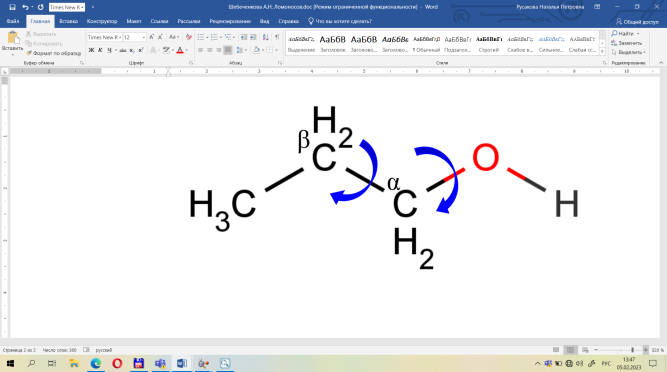 а)              б)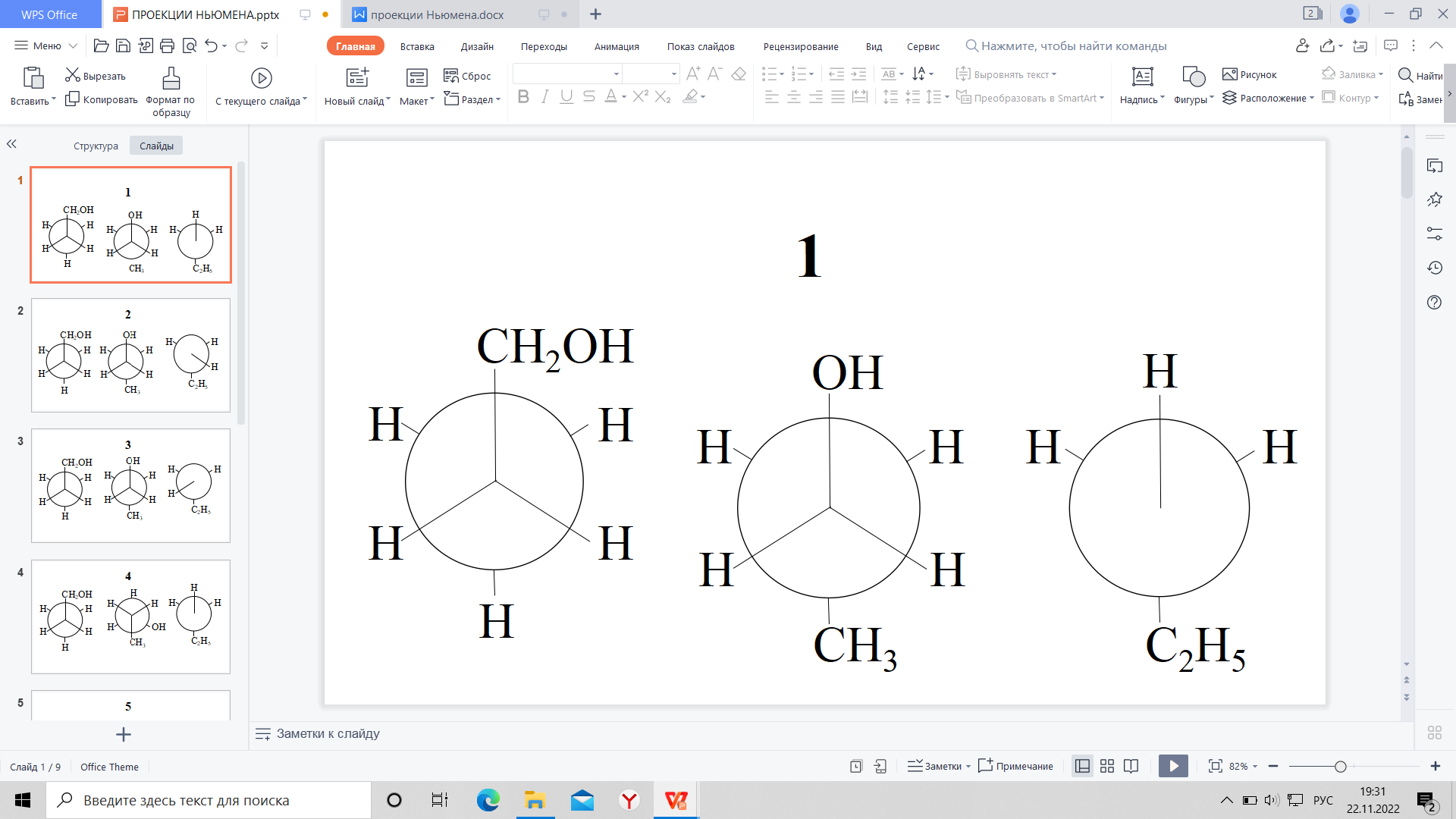 Рис. 1: Пропанол-1 (tt); стрелочками показаны внутренние вращенияРис. 2: Проекции Ньюмена пропанола-1 с взаимным trans расположением а) групп OH и CH3 вдоль связи βС-αС и б) H и C2H5 относительно связи αC-O.Таблица. Заряды групп q(R) конформеров пропанола-1Таблица. Заряды групп q(R) конформеров пропанола-1Таблица. Заряды групп q(R) конформеров пропанола-1Таблица. Заряды групп q(R) конформеров пропанола-1Таблица. Заряды групп q(R) конформеров пропанола-1Таблица. Заряды групп q(R) конформеров пропанола-1№КонформерыCH3βCH2αCH2OH1tr-tr-0,0050,0620,494-0,5512tr-g+, tr-g–-0,0010,0250,529-0,5533g+-tr, g–-tr0,0090,0490,492-0,5514g–-g–, g+-g+0,0100,0150,528-0,5525g–-g+, g+-g–-0,0150,0380,529-0,552